k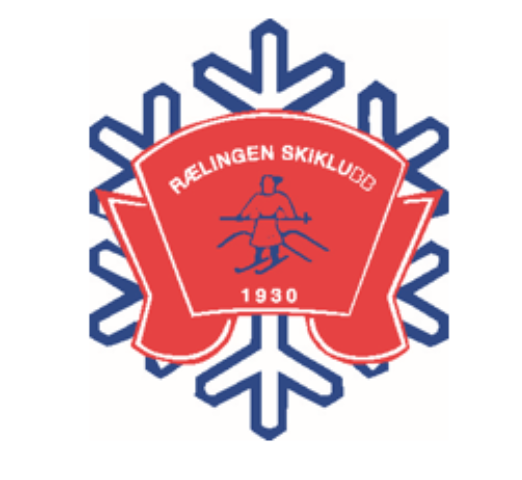 Styrets beretning sesongen 2019/20LangrennsgruppaSTYRETS BERETNINGÅrsmelding strekker seg over perioden: April 2019 til og med mars 2020 Tillitsvalgte:Styret: 		Leder:			Magnus Nordsveen Nestleder/kasserer:	Jørgen Høydahl		Styremedlem		Liv-Toril MoenStyremedlem		Hein Bergersen	 Styremedlem:		Thomas Johnsen Styremedlem:		Rolf KarlsenRepresentant til RSK styret: 	              Magnus NordsveenTrenere: 	Henrik Oftedal       		Gruppe 2012/13		Stian Nordli			Gruppe 2012/13Espen Sandbråthen		Gruppe 2010/11Anders Svartsund		Gruppe 2010/11Rikard Edberg			Gruppe 2010/11	      	Kristin Undheim	 	Gruppe 2009          		Mari Storeng Hallingstad	Gruppe 2009			Sedsel Fretheim Thomassen	Gruppe 2009		Hein Bergersen		Gruppe 2007/08		Inge Roar Bremerthun		Gruppe 2007/08		Solmund Vestli			Gruppe 2005/06		Monika Klæbo Karlsen		Gruppe 2005/06		Martin Fagerli			Gruppe 2004 og eldre		Kjetil Stensland		Gruppe 2004 og eldreSportslige ledere:              	Kristin Undheim
				Inge Roar BremerthunTidtakerbukomite:		Magnus Nordsveen				Joakim Gabrielsen				Rolf Karlsen				Øystein Olsen				Jørgen HøydahlKarusellkomite:		Liv-Toril Moen  				Linda Alnæs				Stig Helge Basnes				Hein BergersenKafevaktkomite:		Malin Borg
                                                	Ingunn LandmarkSnøproduksjon:		Rune PedersenRolf KarlsenJoakim Gabrielsen				Thomas Johnsen				Espen Sandbråthen				Fredrik Henriksen				Henrik Oftedal				Stian Nordli				Per Einar HetlandStyremøter RSK LangrennI perioden har det vært avholdt 8 styremøter. Styret har blant annet jobbet med:Prosjektering, finansiering og bygging av TidtakerbuInnkjøp av Snøscooter, Tidtakerutstyr og KonteinerKlubbtøy til aktive, trenere og andre tillitsvalgteOppfølging av sportslige ledereOppfølging av kommunen ift utbygging av langrennsanleggetRegistrering av nye medlemmer og aktive via SpondØkonomi og avtaler med sponsorerOppfølging av snøproduksjonStyremøter RSK hovedstyret
Styrets leder har deltatt på 6 styremøter i RSK. Vi har fremmet Langrenns behov og ønsker. Det er spesielt tre saker som er av stor viktighet for oss: TidtakerbuUtbygging av Marikollen inkludert nye langrennsløyper (asfalterte, lysløype, snøkanoner).  Utbyggingen av Marikollen styres av Prosjektgruppa bestående av 3 stykker fra RSK hovedstyret og 3 stykker fra kommunen. Langrenn har ingen med i denne gruppa. Vi får informasjon igjennom RSK styremøtene. Hein og Magnus har også fulgt opp direkte mot kommunen.SnøproduksjonSportslige aktiviteterAktive og trenere:En viktig betingelse for de som trener er å ha gode trenere. Trenerne har også i år bidratt meget bra for at løperne skal trives og lære å beherske skigåing. Vi har pr nå ca 60 aktive og 13 trenere hvorav 2 er Sportslige ledere.Treninger:Gruppene har fordelt treningene sine på mandager, onsdager og torsdager. I sommerhalvåret ble det også arrangert noen søndagstreninger. Det ble avholdt hjemmesamling en lørdag på høsten. Renndeltakelse: Vi har hatt økende deltakelse på renn utenfor klubben. Vi har blant annet stilt i følgene renn: HakadalrennetGIF stafettenKM klassisk og fristilKM stafetterAsker skifestival (skicross)FischerrennetMadshussprintenNordåsen SkicrossstafettBirkebeinerrennetRælingskarusellen: Vi har ikke fått arrangert denne i år pga snømangel. Vi kommer sterkere tilbake i 2021.Marikollen snøfestival: Vi har sammen med alpint og Bua i Rælingen jobbet med planlegging av en snøfestival. Pga manglende snø er denne avlyst for i år. Vi kommer sterkere tilbake i 2021.Klubbmesterskap: Vi vil prøve å arrangere klubbmesterskap i mars dersom vi får en dag med bra snø i løypene våre.Snøproduksjon:Vi fikk snø relativt tidlig og hadde bra snøforhold til treninger i november/desember (første noterte trening på ski var 10 november). I jula kom mildvær, snøen smeltet/regnet bort og vi har ikke fått produsert snø til løypene denne sesongen. Etter nyttår har vi i perioder trent i Barnebakken v/båndet. Noen har også vært og trent i Lillomarka.Økonomi for året 2019Skikarusellen vinteren 2019 med ca 200 deltakere og treningsavgifter har gitt oss bra tilskudd. En del av dette har blitt brukt til å dekke deltakeravgifter for aktive på skirenn og til sponsing av klubbjakker til de aktive. Trenerne og andre som har bidratt med stor dugnadsinnsats har fått dynejakker og gavekort. Vi har kjøpt inn Snøscooter og tidtakerutstyr for ca kr 400.000. Dette ble dekket av tilskudd fra DNB Sparebankstiftelsen tildelt i 2018. Vi har kjøpt en brukt konteiner for lagerplass. Utgifter til Tidtakerbua i 2019 til arkitekt Vindveggen, søknader til kommunen, grunnarbeider og støyping av såle beløper seg til ca kr 200.000. Dette har blitt dekket av oppsparte midler. Til bygging av Tidtakerbua har vi fått tilskudd fra Gjensidigestiftelsen på kr 567.000. Vi har inngått avtale med Foss sport med god rabatt på utstyr. Dugnader:Vi har hatt ansvaret for kafeen på Marikollen klubbhuset 5 helger (2 av disse har blitt avlyst pga snømangel).Vi stilte med 5 stykker på TV innsamlingsaksjonen til BymisjonenGrunnarbeider og støyping av såle til TidtakerbuaAnlegg Langrennsanlegg:Lys og snøproduksjonanlegg for østlig sløyfe er ferdig med 7 lanser. Det er kummer for flere lanser slik at vi kan utvide anlegget etter hvert. Neste vinter er planen at grunnarbeider for hele anlegget og asfaltering skal være ferdig. Vi håper da også at oppdemming av Fjerdingbyputten har begynt slik at vi får økt tilgang på vann. Men fullstendig oppdemming av Fjerdingbyputten vil tidligst være ferdig i 2022. Utvidet pumpehus håper vi står ferdig tidligere. Ny trafo er planlagt ferdig i 2020, slik at strømforsyningen vil være løst til neste vintersesong.Tidtakerbu:Vindveggen har tegnet den nye Tidtakerbua og har bistått oss i søknadsprosessen mot kommunen. Grunnarbeider og støyping av såle ble utført på dugnad høsten 2019. Oppstart av bygging ble utsatt i påvente av støtte fra Gjensidigestiftelsen. Vi fikk bevilget 50% (maks kr 576.000) i desember. R1Bygg v/Joakim Gabrielsen tok deretter over som ansvarlig søker. R1Bygg skal også sette opp bygget, ferdig utvendig og isolert innvendig, og vil koordinere elektriker og rørlegger. Joakim vil deretter lede dugnadsarbeidet med å ferdigstille bygget innvendig. Planen er at bygget skal gjøres ferdig i 2020. TAKK FOR SESONGEN 2019/20:Styret takker alle løpere, trenere og foresatte som har bidratt til å fremme skiglede for medlemmene denne sesongen. Vi takker også våre sponsorer: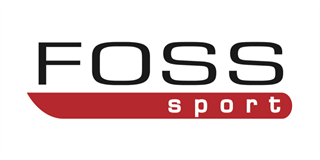 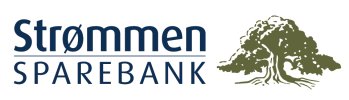 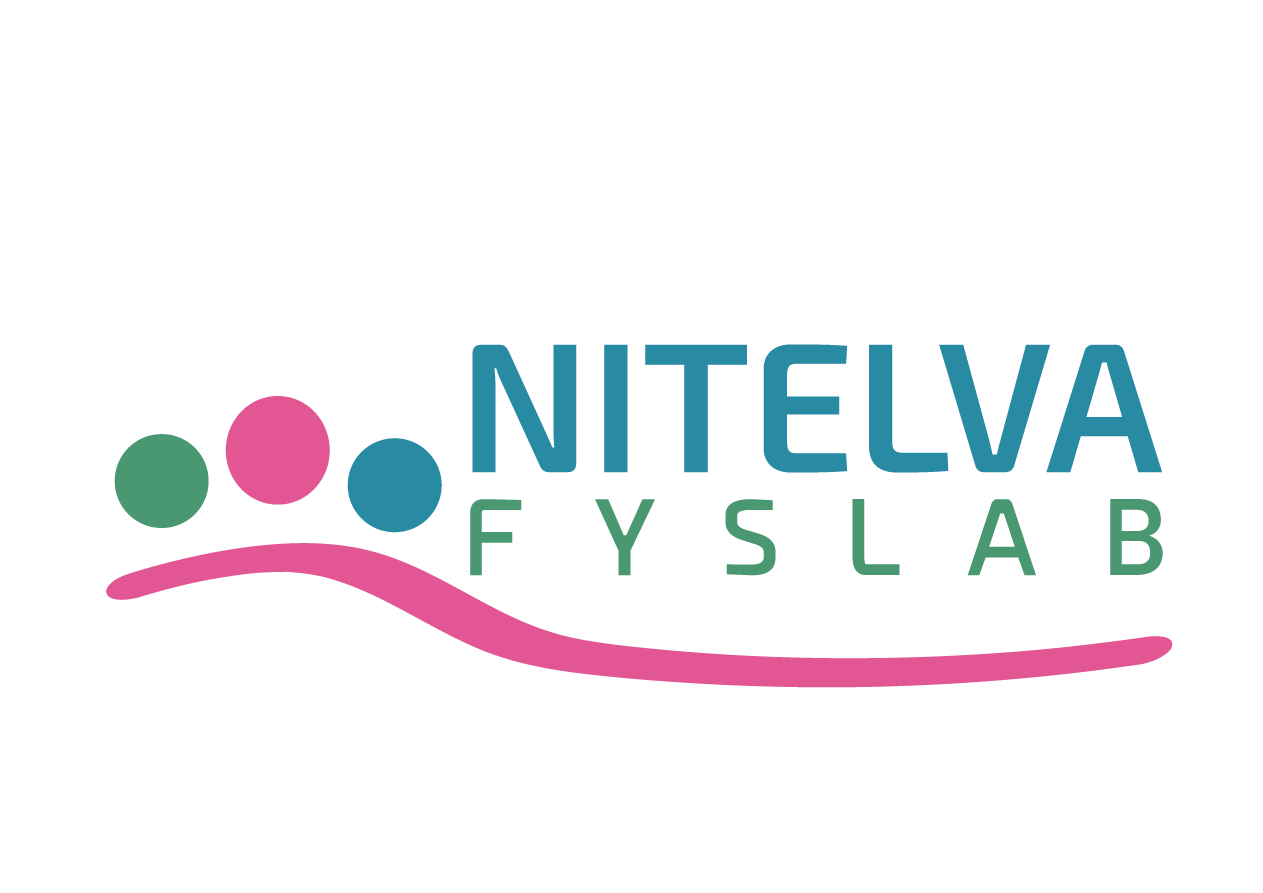 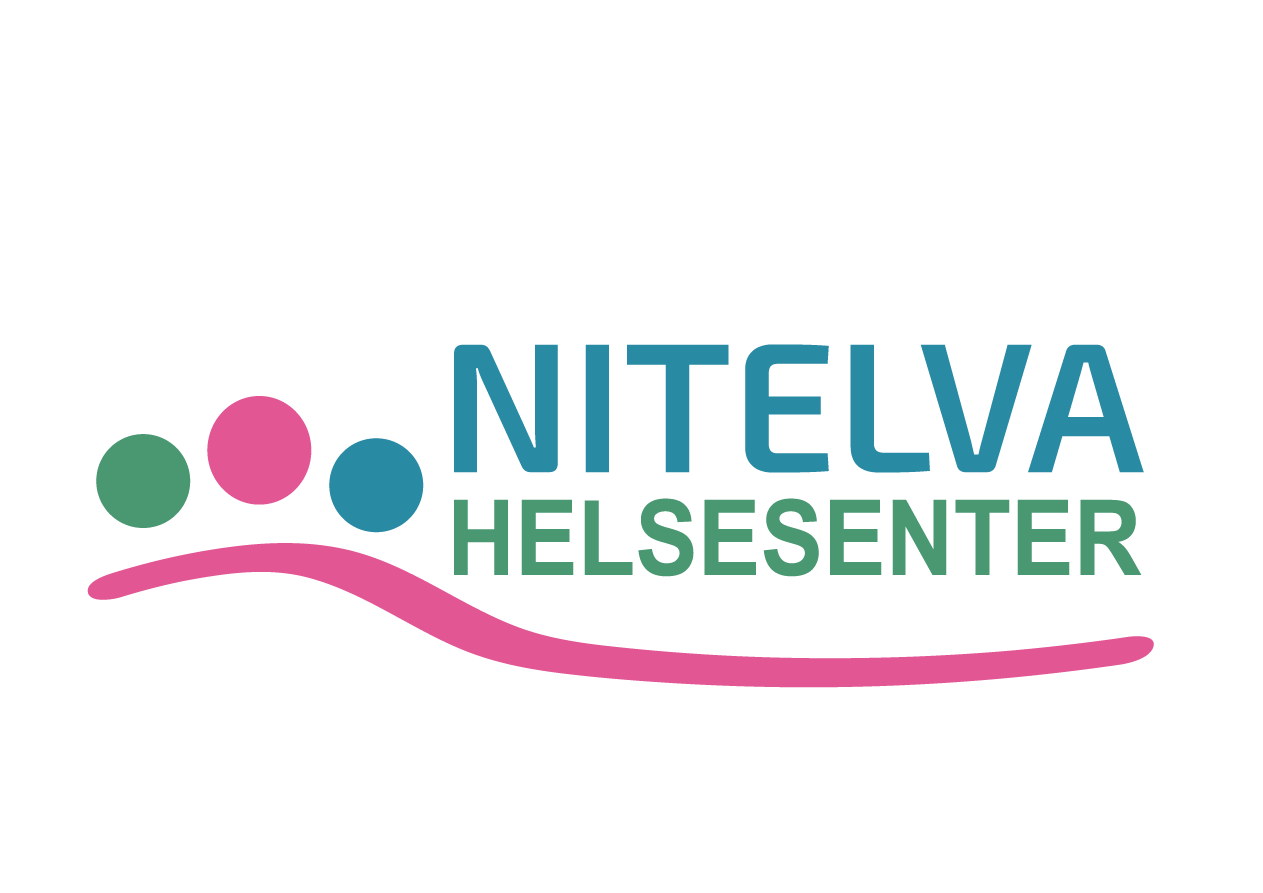 Med vennlig hilsen styret5. mars 2020